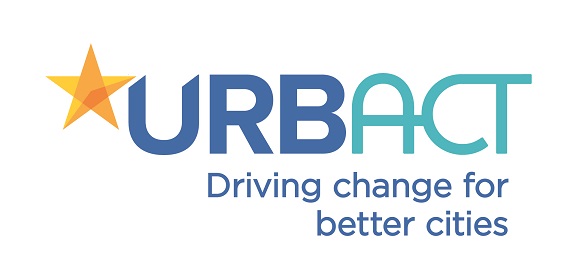 Dzień Informacyjny – Nabór do Sieci Transferu URBACT III30 październik 2017Urząd Marszałkowski Województwa Opolskiego (UMWO) Centrum Szkoleniowo-Konferencyjne Ostrówek, ul. Piastowska 14, sala Znaku Rodła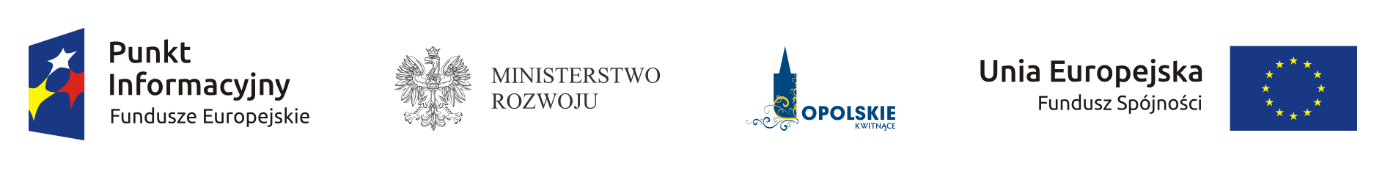 11.00 – 11.15Rejestracja uczestników11.15 – 12.00Przywitanie:przedstawiciel UMWOPrzykłady sieci URBACT w Polsce moderator: Koordynator Krajowego Punktu Kontaktowego URBACT / Ekspert Krajowy URBACT12.00 – 13.00Główne założenia programu URBACT III:metoda URBACT i struktura Lokalnych Grup Wsparcia/Sieci Transferu. Narzędzia URBACT'u budujące potencjał działania.Nabór do Sieci Transferu URBACT, założenia, zasady i terminy.moderator: Koordynator Krajowego Punktu Kontaktowego URBACT / Ekspert Krajowy URBACT13.00 – 13.15Przerwa kawowa13.15 – 14.30Przykłady Dobrych Praktyk URBACT, realizowanych projektów URBACT w Polsce oraz propozycji współpracy z miast europejskich.Program Interreg V-A Republika Czeska–Polska, możliwości pozyskania środkówOferta Punktów Informacyjnych Funduszy Europejskich w województwie opolskimDyskusja i ewaluacja spotkania14.30 – 15.30Konsultacje indywidualne 